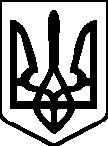 ЧЕРГОВІ МІСЦЕВІ ВИБОРИ25 жовтня 2020 рокуЦЕНТРАЛЬНО-МІСЬКА РАЙОННА У МІСТІ КРИВОМУ РОЗІТЕРИТОРІАЛЬНА ВИБОРЧА КОМІСІЯ   ДНІПРОПЕТРОВСЬКОЇ ОБЛАСТІвул. Свято-Миколаївська, . Кривий Ріг, Дніпропетровська область, 50000ПОСТАНОВА № 1109 год.08хв.«26»вересня  2020року                                                           м. Кривий РігПро реєстрацію кандидатів у депутати Центрально-Міської районної у місті ради, включених до єдиного та територіального виборчих списків кандидатів у депутати Дніпропетровської обласної організації Всеукраїнського об’єднання «Батьківщина»23 вересня 2020 року до Центрально-Міської районної у місті Кривому Розі територіальної виборчої комісії представник Дніпропетровської обласної організації Всеукраїнського об’єднання «Батьківщина» Білич Василь Васильович, уповноважений на підставі довіреності від цієї організації партії, подав заяву та інші, визначені частиною першою статті 222 Виборчого кодексу України, документи для реєстрації кандидатів у депутати Центрально-Міської районної у місті ради  на  місцевих  виборах, що  відбудуться 25 жовтня 2020 року, включених до єдиного та територіального виборчих списків кандидатів у депутати Дніпропетровської обласної організації Всеукраїнського об’єднання «Батьківщина»         Розглянувши вищезгадані документи, Центрально-Міська районна у місті Кривому Розі територіальна виборча комісія встановила їх відповідність вимогам Виборчого кодексу України.Враховуючи вищевказане, керуючись частиною 1 статті 222, статтями 216-219, статтею 227  Виборчого кодексу України, постановляє:1. Зареєструвати кандидатів у депутати Центрально-Міської районної у місті ради, включених до єдиного та територіального виборчих списків кандидатів у депутати Дніпропетровської обласної організації Всеукраїнського об’єднання «Батьківщина».2. Надіслати копію цього рішення не пізніше 28 вересня 2020 року представнику Дніпропетровської обласної організації Всеукраїнського об’єднання «Батьківщина» Білич Василю Васильовичу.3. Видати не пізніше 28 вересня 2020 року представнику Дніпропетровської обласної організації Всеукраїнського об’єднання «Батьківщина» Білич Василю Васильовичу посвідчення кандидатів у депутати Центрально-Міської  районної у місті ради.  4. Рішення про реєстрацію кандидатів у депутати Центрально-Міської  районної у місті ради , включених до єдиного і територіального виборчих списків кандидатів у депутати від Дніпропетровської обласної організації Всеукраїнського об’єднання «Батьківщина», розмістити на стенді офіційних матеріалів комісії не пізніше 28 вересня 2020.5. Передати відомості про реєстрацію кандидатів у депутати Центрально-Міської  районної у місті ради, включених до єдиного і територіального виборчих списків кандидатів у депутати від Дніпропетровської обласної організації Всеукраїнського об’єднання «Батьківщина»,  до Центральної виборчої комісії у порядку, встановленому частиною 8 статті 227 Виборчого кодексу України.Голова Центрально-Міської районної 
у місті Кривому Розі територіальної                   виборчої комісії                                                                                             Н. Медведюк 
Секретар Центрально-Міської районної 
у місті Кривому Розі територіальноївиборчої комісії                                                                                             І. ГальченкоДодаток до постановиЦентрально-Міської районноїу місті Кривому Розі територіальної виборчої комісіїз чергових місцевих виборіввід  26.09. 2020 №11СПИСОКкандидатів у депутати Центрально-Міської районної у місті Кривому Розі ради ,від Дніпропетровської обласної організації Всеукраїнського об'єднання "Батьківщина"в єдиному багатомандатному виборчому окрузіСекретар Центрально-Міської районної у місті Кривому Розі територіальної виборчої комісії							І.Гальченко Порядковий номер кандидата в єдиному виборчому спискуПрізвище, власне ім’я 
(усі власні імена), 
по батькові 
(за наявності)Число,
місяць, рік народження(чч.мм.рррр.)ГромадянствоОсвітаНомер територіального виборчого округу, до якого віднесено кандидатаПорядковий номер кандидата у відповідному територіальному виборчому спискуВовкозуб Ігор Володимирович15.06.1969Громадянин УкраїниВищаПерший кандидатПерший кандидатМірзоян Вадим Віталійович22.10.1984Громадянин УкраїниВища21Дунаєвська Світлана Володимирівна08.05.1976Громадянка УкраїниВища41Віцалару Василь Валерійович19.02.1983Громадянин УкраїниВища11Кір’янова Ірина Юліївна11.08.1978Громадянка УкраїниВища12Угринович Людмила Володимирівна14.02.1978Громадянка УкраїниВища31Черенцова Марина Олександрівна22.07.1976Громадянка УкраїниВища13Ситнік Світлана Євгенівна16.07.1980Громадянка УкраїниВища36Астаф'єв Віталій Олександрович02.05.1959Громадянин УкраїниСередньо-спеціальна42Гінзбург Ігор Володимирович21.09.1978Громадянин УкраїниВища43Чумак Олена Олександрівна20.06.1970Громадянка УкраїниВища33Колесник Володимир Вікторович23.12.1958Громадянин УкраїниСередньо-спеціальна34Гетман Наталя Михайлівна19.04.1969Громадянка УкраїниВища44Богодістова Тетяна Петрівна18.06.1957Громадянка УкраїниВища32Ляшко Іван Миколайович19.04.1982Громадянин УкраїниВища22Шевченко Дмитро Валерійович07.05.1982Громадянин УкраїниВища28Голуб Вікторія Вікторівна30.09.1975Громадянка УкраїниВища45Реріх Надія Михайлівна20.08.1968Громадянка УкраїниВища17Савченко Володимир Леонідович22.04.1968Громадянин УкраїниСередньо-спеціальна37Бєльченко Катерина Миколаївна08.06.1977Громадянка УкраїниСередньо-спеціальна23Коробка Володимир Сергійович06.06.1988Громадянка УкраїниВища26Веселова Катерина Валеріївна06.11.1986Громадянка УкраїниВища24Осипчук Олег Петрович29.11.1985Громадянин УкраїниВища14Шпак Василь Олександрович15.09.1978Громадянин УкраїниВища18Ботова Олена Олександрівна22.08.1962Громадянка УкраїниВища27Нічосов Володимир Миколайович05.04.1956Громадянин УкраїниВища15Андрусевич Анатолій Олександрович06.12.1952Громадянин УкраїниВища16Білич Василь Васильович24.07.1978Громадянин УкраїниСередньо-спеціальна46Костенко Наталія Дмитрівна27.06.1974Громадянка УкраїниВища47Окуненко Тамара Олександрівна28.07.1955Громадянка УкраїниВища25Войтюк Анатолій Анатолійович17.09.1972Громадянин УкраїниВища35Драч Андрій Сергійович01.11.1973Громадянин УкраїниСередньо-спеціальна38Сашевська Наталія Вікторівна18.06.1970Громадянка УкраїниВища29Пасько Світлана Олегівна06.06.1984Громадянка УкраїниСередньо-спеціальна49Гуцалюк Світлана Володимирівна05.03.1969Громадянка УкраїниВища39Похил Світлана Миколаївна02.06.1977Громадянка УкраїниВища310Бубало Вячеслав Станіславович24.01.1983Громадянин УкраїниСередньо-спеціальна48Кучер Людмила Іванівна16.04.1985Громадянка УкраїниВища19